Отчет о проведении месячника по безопасности в средней группе № 5 Сентябрь 2017г.ВоспитательТрубская О.А.Отчет о проведении месячника по безопасности в средней группе.В целях повышения безопасности детей и обучению их адекватным действиям при угрозе и возникновению пожаров, соблюдения правил дорожного движения и солидарности в борьбе против терроризма в МДОУ  № 64 «Непоседа» в сентябре 2017 года был объявлен месячник по безопасности.В соответствии с разработанным в ДОУ планом месячника безопасности детей, мероприятия в нашей средней группе № 5 строились по нескольким направлениям, а именно: - по направлению борьбы с терроризмом– по направлению дорожной безопасности детей;– по направлению пожарной безопасности детей;- по направлению безопасного поведения детей на железнодорожном транспорте ;Цели и задачи проведения месячника:1. Формировать у детей понятие «Пожарная безопасность», «Дорожная безопасность», «Безопасность на железнодорожном транспорте», «Терроризм угроза обществу».2. Закрепить знания о причинах возникновения пожара. Формировать элементарные умения и навыки в поведении при возникновении пожара.3. Закрепить знания по правилам дорожного движения. Воспитывать грамотного культурного участника дорожного движения.4. Познакомить детей с безопасностью на железнодорожном транспорте.5. Дать определение понятию «терроризм», «террорист». Определить правила поведения при угрозе террористических актов.
  В нашей средней группе в связи с этим были проведены следующие мероприятия:Первые две недели месячника мы уделили внимание противопожарной безопасности и  солидарности в борьбе с терроризмом.В утренние и вечерние отрезки времени мы с детьми проводили беседы и экспериментирование  по темам:1. «Добрый и злой огонь»2. «О приборах и предметах  пожарной безопасности в детском саду»3. «Безопасность в быту»4. «Ребенок и огонь»5. «Чем можно потушить огонь»6. «Когда грозит опасность»7. «Я не должен»8. «Телефон. 9. «Безопасность дома и на улице»10. «Терроризм угроза обществу».В ходе которых ребята познакомились с огнетушителем, с теми предметами из – за которых может возникнуть пожар (спички, зажигалки). Много узнали о том, какой вред может принести игра с огнем. Познакомились с правилами поведения дома: не трогать розетки, спички, не включать газовую плиту.Много рассматривали иллюстраций по данной тематике, читали художественные произведения:1. К. Чуковский «Путаница»;2. Т. А. Шорыгина «Безопасные сказки».3. С. Маршак «Пожар», «Кошкин дом», «Рассказ о неизвестном герое»;Дети активно участвовали в обсуждении, переживали за героев, пересказывали. На прогулке  воспитанники закрепили знания о правилах поведения и действиях в случаях ситуаций терроризма и экстремизма. Совместно с детьми сделали коллективную работу  на тему посвященную солидарности в борьбе с терроризмом «Мы за мир». Проводили:а) дидактические игры: «Хорошо-плохо» , «Горит – не горит, «Как избежать неприятностей», «Знакомый, свой, чужой», «Если бы…»б) подвижные игры: «Ловишки», «Прятки», «С кочки на кочку», «Пробеги тихо», «Найди предмет».в) сюжетно – ролевые игры: «Пожарная машина спешит на помощь, «Едем на пожар», «Пожарная часть». Провели непосредственную образовательную деятельность по ОБЖ на тему: «Противопожарные предметы». На данном образовательном этапе мы уточнили, углубили знания детей о пользе и вреде огня, закрепили знания о причинах возникновения пожара, формировали элементарные умения и навыки в поведении при возникновении пожара.Предложили родителям поучаствовать в конкурсе рисунков и поделок«Огонь – наш друг и враг», и «Мы против терроризма»Вторые две недели месячника мы уделили внимание дорожной  безопасности детей и безопасности на железнодорожном транспорте.Также в утренние и вечерние отрезки времени мы с детьми проводили беседы по темам:1. «Кто работает на железнодорожном транспорте».2. «Правила безопасного поведения на железнодорожном транспорте и железной дороге»3. «Для чего нужен шлагбаум»4. «Цвета в дорожном движении»5. Беседа по картинкам «Правила перехода улицы»6. «Где можно и где нельзя играть»7. "Безопасная улица"8. «Как вести себя в поезде»9. «Железная дорога – детям не игрушка»10. «Детские глупости на перроне»11. «Внимание! Железная дорога!»Дидактические игры: «Собери светофор», «Поставь дорожный знак» «Паровозик», «Скажи по-другому», «Разрешается — запрещается», «Назови цвета светофора снизу вверх и сверху вниз».Конструирование: «Светофор», «Автобус».Игровые ситуации: «Как Мишка с друзьями играли в футбол», «Помоги Зайке перейти дорогу», «Веселое путешествие»Подвижные игры: «Цветные автомобили», «Трамвай», «Пешеходы».Сюжетно-ролевые игры «Мы едем в гости на поезде», «Машинисты», « Быть примерным пассажиром разрешается»Рассматривали макет: «Пешеходный переход». Много рассматривали иллюстраций по данной тематике, читали художественные произведения:С.Маршак «Если свет зажёгся красный».стихотворение С.Маршака «Мяч».С.Я. Маршак «Багаж»С.Я. Маршак «Вот какой рассеянный»Б. Житков «Что я видел»Загадки о правилах дорожного движения, о железнодорожном транспорте, о дорожных знаках и транспортных средствах.Провели Консультации и рекомендации, памятки и буклеты для родителей: «Правила поведения на железной дороге», «Будь примерным пассажиром», «Железная дорога – это опасно»,  «Железная дорога – детям не игрушка».Провели непосредственную образовательную деятельность по ПДД «Путешествие на вертолёте ДПС». На данном образовательном этапе мы закрепили знания по правилам дорожного движения, обсудили значение светофора на проезжей части, познакомили с дорожными знаками: «Пешеходный переход», «Пешеходная дорожка», «Подземный переход», «Надземный переход», «Движение пешеходов запрещено». Особое внимание уделили изучению правил безопасного поведения детей вблизи объектов железнодорожного транспорта.Мы верим, что работа, проводимая с воспитанниками, даст положительный результат.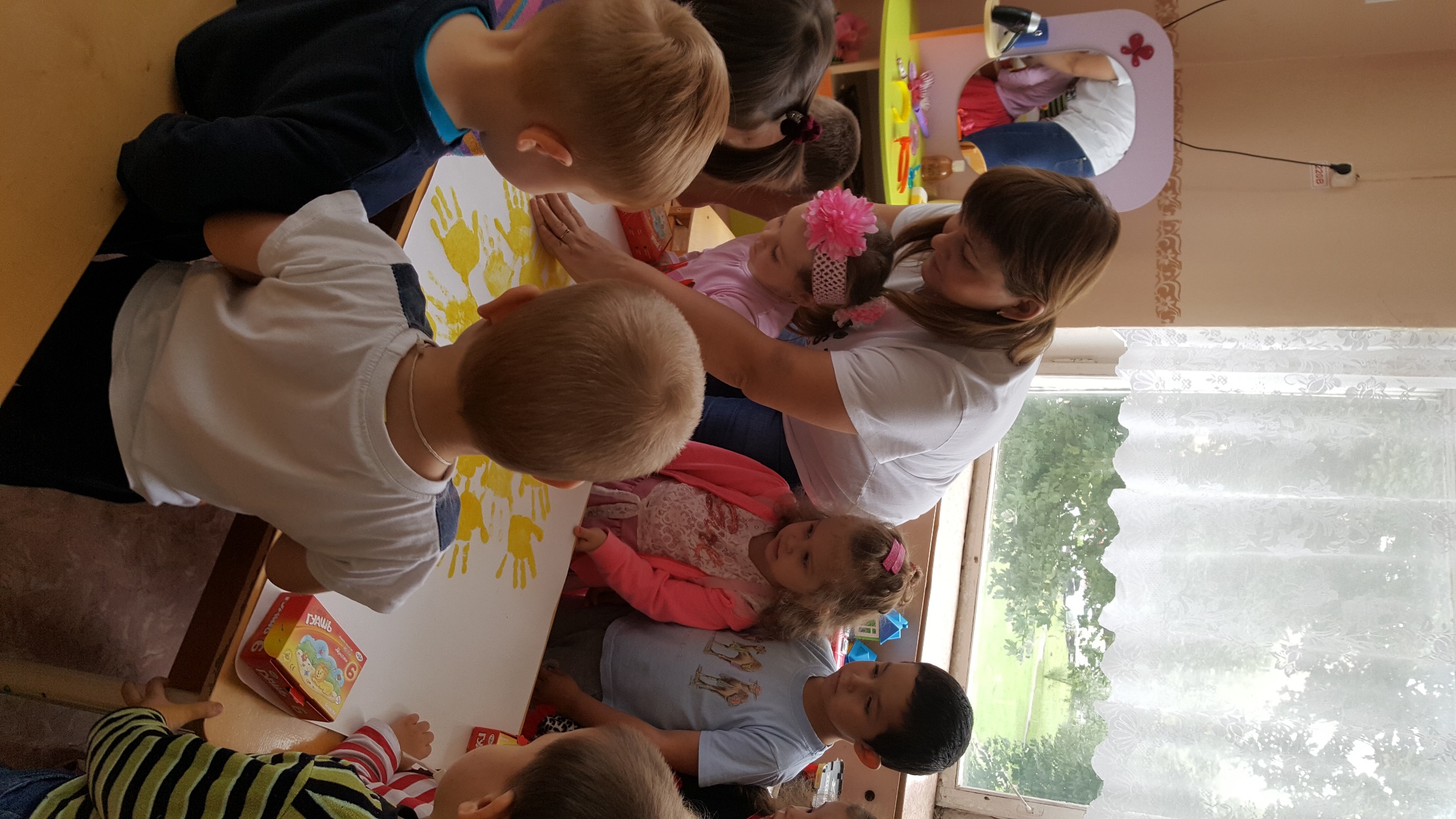 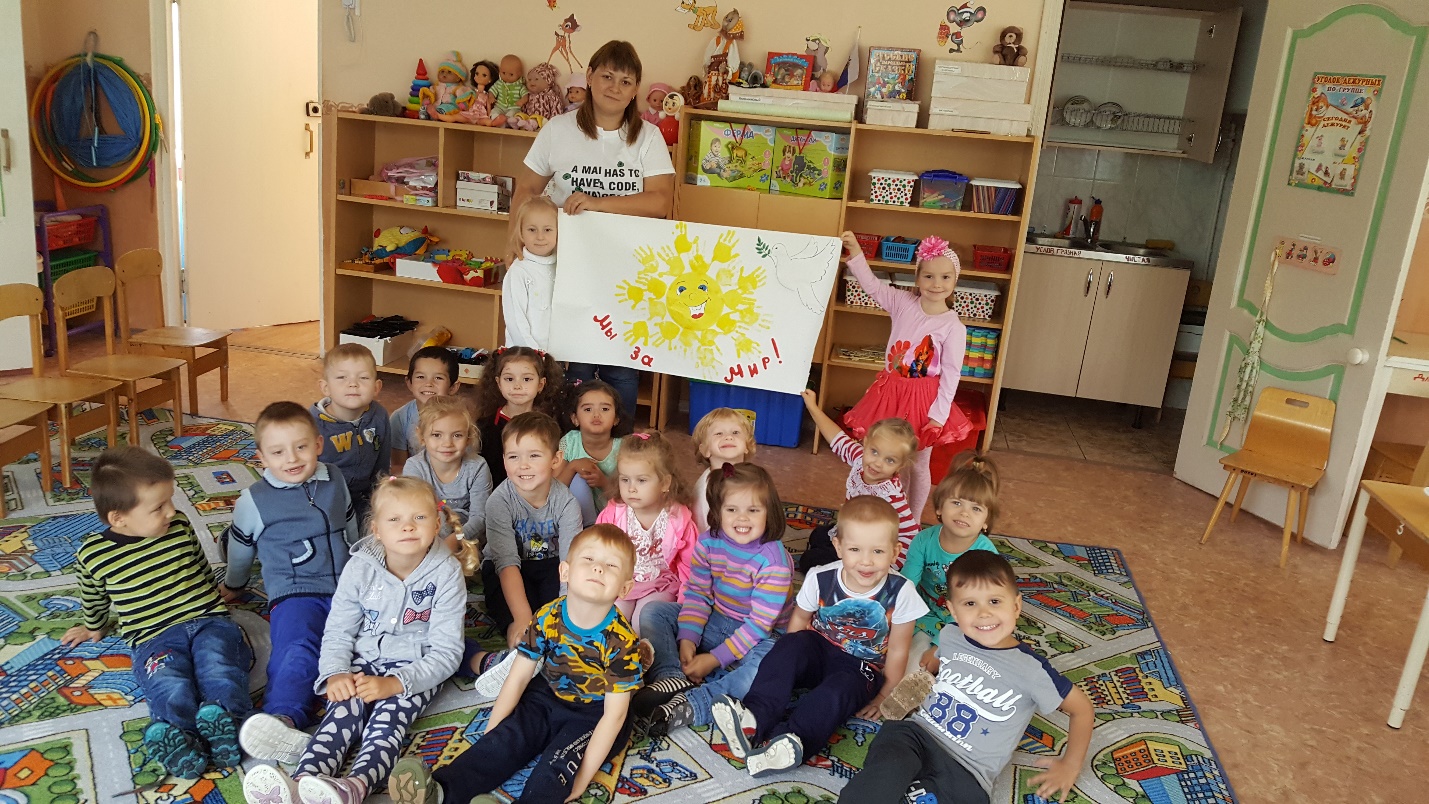 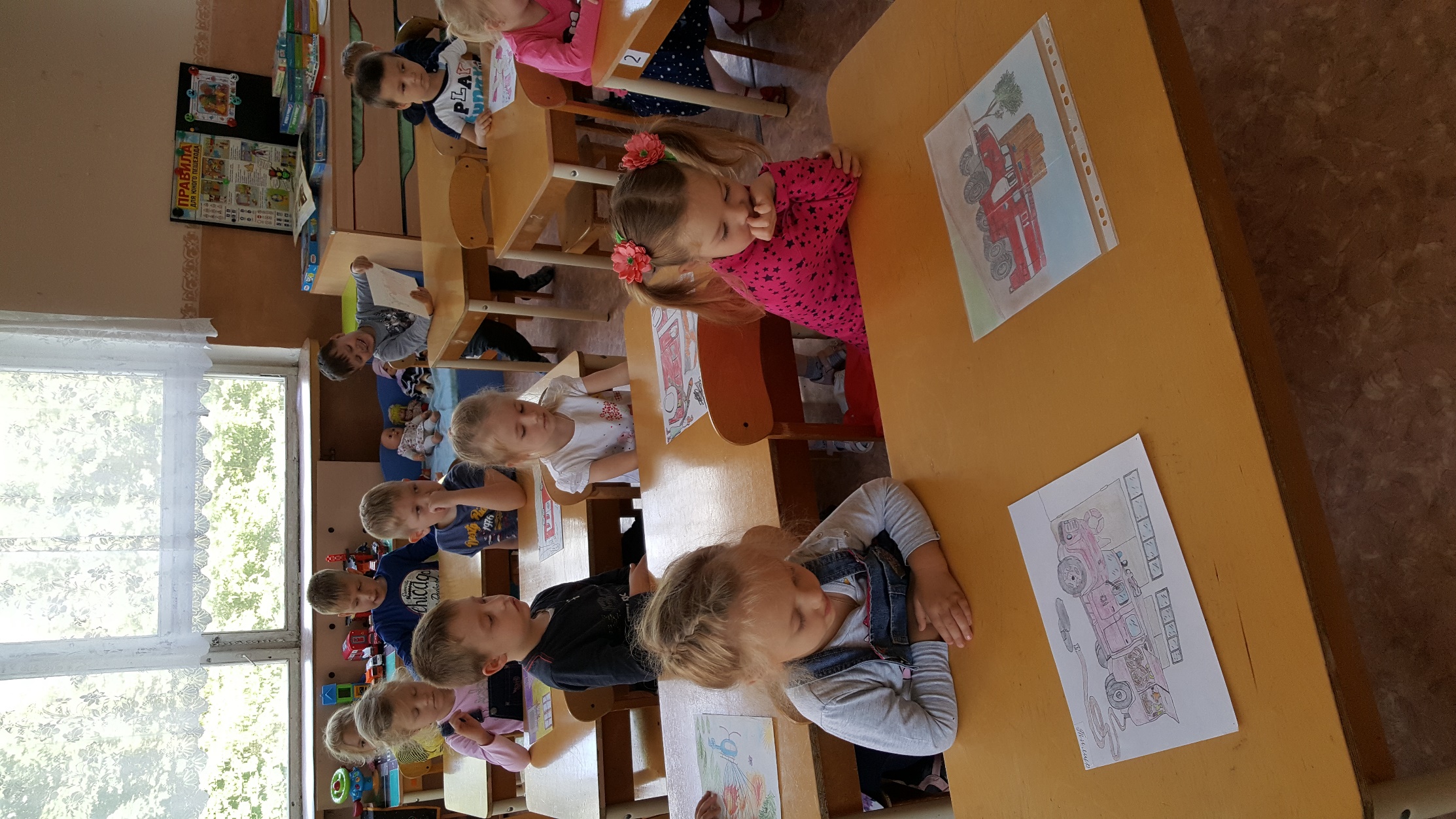 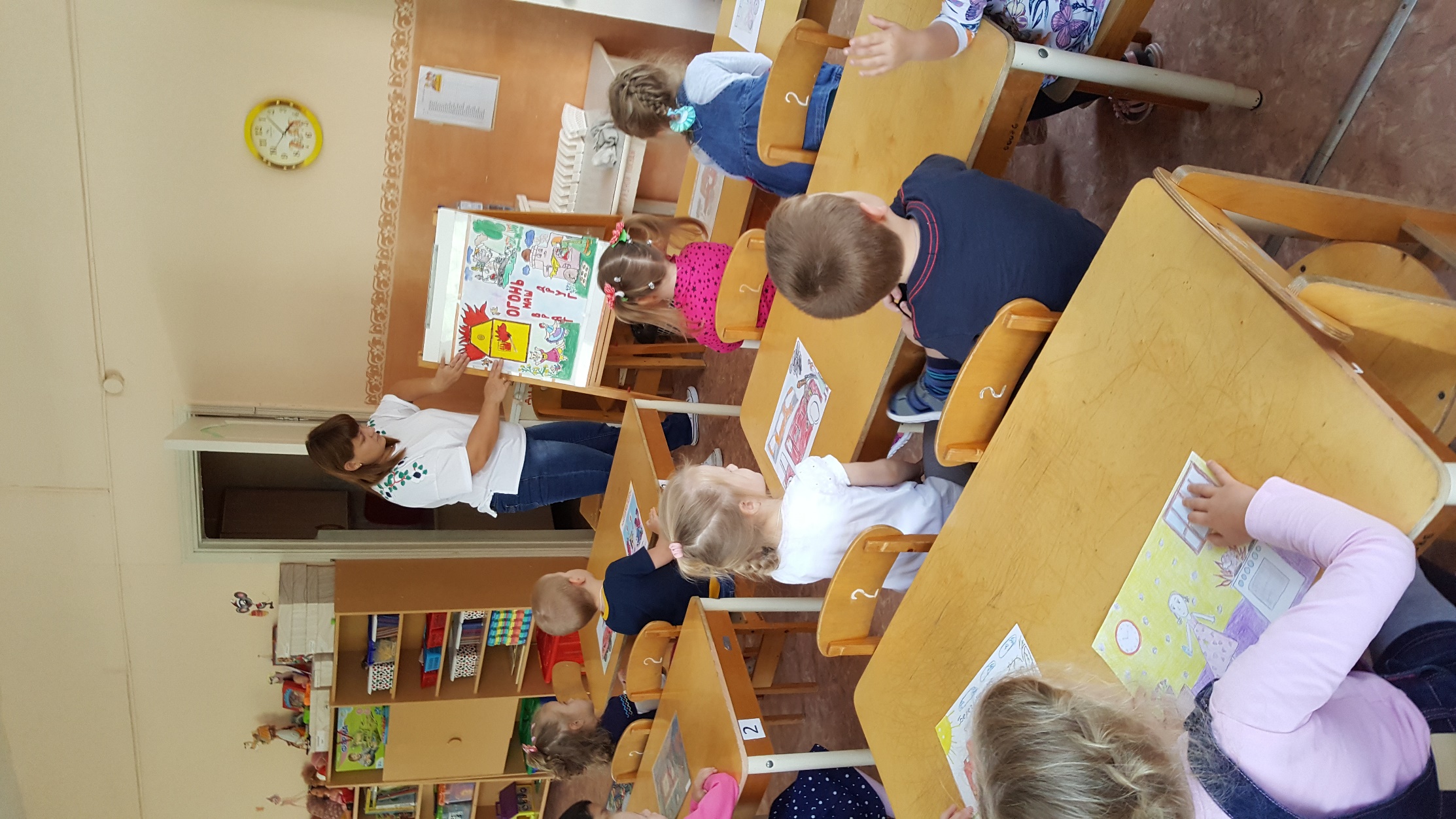 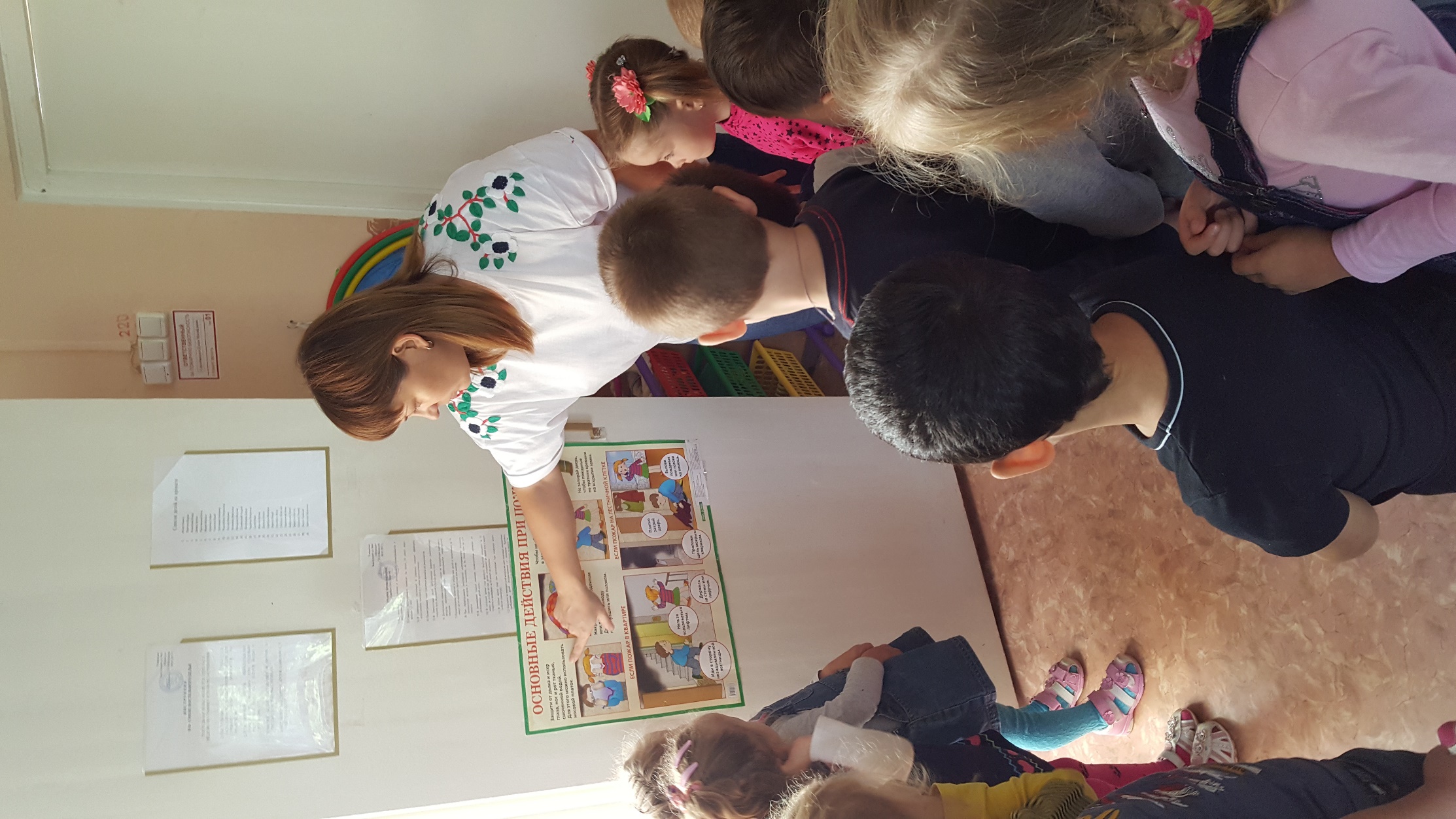 